INDICAÇÃO Nº 889/2018Indica ao Poder Executivo Municipal a roçagem do canteiro central da Av. Alonso Keese Dodson continuando na Av. Mogi Guaçú, no bairro Jardim das Laranjeiras.Excelentíssimo Senhor Prefeito Municipal, Nos termos do Art. 108 do Regimento Interno desta Casa de Leis, dirijo-me a Vossa Excelência para sugerir que, por intermédio do Setor competente, seja executada a roçagem do canteiro central da Av. Alonso Keese Dodson continuando na Av. Mogi Guaçu, no bairro Jardim das Laranjeiras, neste município.Justificativa:Esta vereadora foi procurada por munícipes relatando a necessidade de manutenção da área pública por parte do poder público, pois o mato está alto, causando grande transtorno aos motoristas e moradores, Plenário “Dr. Tancredo Neves”, 25 de janeiro de 2018.Germina Dottori- Vereadora PV -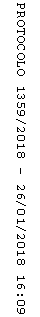 